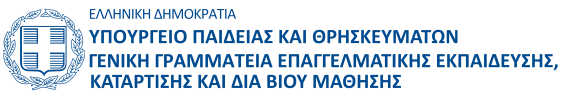 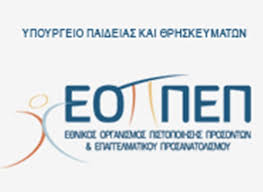 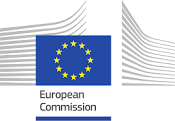 COOPower ProjectApplication formName and Surname:Date of Birth:City of Residence:Email:Telephone number (optional but quite useful: you can also give us your mobile tel. no.)Level of English for Understanding, Speaking and Writing. (Please use the common European Framework of Reference for Languages):Level of Greek for Understanding, Speaking and Writing. (Please use the common European Framework of Reference for Languages):Do you speak any other languages?Question 1 Please provide a personal statement telling us about your journalism or communications experience, your passion for positive social change, and your interest in reporting on enterprising and creative approaches to solving social issues (examples can include gender inequality, youth unemployment or barriers for people with disabilities or marginalised populations). You should refer to the following in your answer: • Your journalism or communications experience – jobs, freelance work; voluntary or other • Why you are passionate about reporting on enterprising and creative approaches to addressing social issues (we are particularly but not exclusively interested in issues such as youth unemployment gender inequality, women’s empowerment, an barriers for people with disabilities or marginalised populations) • What specific mentoring or training you’ve had in journalism • What social media channels you favour and how you use them to promote your articles or content • Why you want to join the the COOPower Young Journalists? Limit: 400 words, or two minutes video/audio.Question 2 Write an article or produce a video or audio report that either a) paints a general profile of an initiative, social enterprise or cooperative in your country whose work you think is particularly innovative, or b) explore a specific example of how an organisation is taking an enterprising or creative approach to addressing a challenging social issue. This should be a factual, journalistic article or report. It should be clear that the topic you are discussing is well-researched, based on verifiable facts, and understandable to the reader even if they have no background knowledge of the subject. It can reflect a point of view but should not be an opinion piece. As in the first question, we are particularly interested in issues such as youth unemployment, gender inequality, women’s empowerment, and barriers for people with disabilities or marginalised populations (Your answer does not have to be focused on one of these issues if there are other relevant topics you wish to cover, for eg COVID19). You may use content which has been published previously as long as it is all your own work (i.e. not a group project) and meets the terms and conditions. Please specify in your response which of these topics you are addressing. Limit: 500 words, or three minutes video/audio.Question 3 Which areas of journalism production would you be interested in gaining more knowledge/expertise on? (eg. Podcasts, video, photojournalism etc)